Cat Adoption Application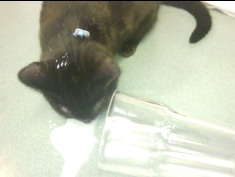 Welcome to Spilled Milk’s adoption program. We request the following information so that we can assist you in the selection of a new cat. This form and a consultation with a Spilled Milk representative are designed to help you find the cat most compatible with your lifestyle. Please e-mail it to spilledmilkcs@yahoo.com.To be considered as an adopter, you must:• Be 21 years of age or older• Have identification showing your present address• Have the knowledge and consent of your landlord• Be able and willing to spend the time and money necessary to provide training, medical treatment and proper care of the catName of applicant______________________________________________ Date____________________Street address _________________________________________________________________________City_________________________________________ State_________________ Zip________________Phone___________________________ E-mail__________________________________ Age _________Describe in detail the cat you’re looking for:______________________________________________________________________________________________________________________________________What kind of pets have you had in the past?__________________________________________________Which of these do you still have? (Include age, sex and breed.) _______________________________________________________________________________________________________________________Have they been spayed or neutered?  (circle)    		Yes      No      Don’t knowAre they current on vaccinations?  (circle)       	 	Yes      No      Don’t knowHave they been tested for Feline Leukemia?  (circle)        	Yes      No      Don’t knowHave they been tested for FIV?   (circle)       		Yes      No      Don’t knowAre they declawed? 	 (circle)    				Yes      No      Don’t knowIf yes, where is the cat declawed?	(circle)    		Front Paws			All four pawsWhat happened to the pets you no longer have? ___________________________________________________________________________________________________________________________________Have you ever turned your cat  in to a shelter?  (circle)    		Yes      No     If yes, please explain:_____________________________________________________________________________________Have you ever had a pet euthanized?   (circle)  			 Yes      No     If yes, please explain:_____________________________________________________________________________________If you have pets, will they (or he/she) adjust to a new cat in the house? (Please explain.)_____________________________________________________________________________________How many adults are in your family?_______________________________________________________How many children?______ Children’s ages? ________________________________________________Does any member of your household have an allergy to cats?      Yes      NoWhere do you live?      House      Apartment      Condo      Mobile home     Other____________________    If other, explain: _______________________________________________________________________If you rent, may we contact the owner to obtain permission for this cat to live in your home?  Yes      NoOwner’s name and phone number: _________________________________________________________What is your current occupation___________________________________________________________Name of Employer______________________________________________________________________Does your job require extensive travel?  (circle) 			Yes      NoWhere will your cat live__________________________________________________________________Do you have screens on your windows?  (circle)			Yes      NoDo you have a cat or doggie door?  (circle)     Yes      No   Where does it lead to?____________________Under what circumstances would you have your cat declawed?__________________________________Are you aware of the potential side effects of declawing a cat?  	Yes      NoWill you keep the cat up-to-date on vaccinations?  (circle)    	 Yes    NoWho is your veterinarian?_____________________________________ Phone ______________________City/state _____________________________________________________________________________If you go away for a few days, or on a vacation, who will take care of the cat?______________________________________________________________________________________If you move, will you take the cat with you?  (circle)	            	 Yes      NoPlease explain: _________________________________________________________________________Have you ever applied to Spilled Milk before to adopt an animal?     	 Yes      NoIf yes, when? __________________________________________________________________________Have you ever brought animals to Spilled Milk?  (circle)  		 Yes      NoIf yes, please explain: ____________________________________________________________________Are you willing to have a representative of Spilled Milk come to see where the cat will be living?   (circle)Yes      No     If no, explain: _______________________________________________________________Are you willing to take responsibility for this cat for the next 15 to 20 years?      Yes      NoIf no, explain: __________________________________________________________________________What provisions will you make for the cat should you become unable to care for him/her?______________________________________________________________________________________Additional comments from applicant:______________________________________________________________________________________________________________________________________________Please provide two personal references:Name of reference #1 ____________________________________________________________________Street address __________________________________________________________________________City________________________________________  State_________________ Zip_________________Phone______________________________E-mail______________________________________________Name of reference #2 ____________________________________________________________________Street address __________________________________________________________________________City________________________________________  State_________________ Zip_________________Phone______________________________E-mail______________________________________________